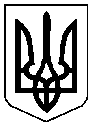 МІНІСТЕРСТВО  ОСВІТИ  І  НАУКИ  УКРАЇНИДЕПАРТАМЕНТ ОСВІТИ І НАУКИЛЬВІВСЬКОЇ ОБЛАСНОЇ ДЕРЖАВНОЇ АДМІНІСТРАЦІЇ79008‚ м Львів‚ вул. Просвіти, 4а; тел. 295-69-84, факс 261-63-54, E-mail guon@mail.lviv.uaЩодо подальшого функціонування оновленогосайту «Освітнього порталу Львівщини»Відповідно до Програми розвитку освіти Львівщини на 2013-2016 роки, на виконання Напрямів діяльності та заходів Програми запобігання та протидії корупції у Львівській області на 2013-2015 роки, у зв’язку з плановим переходом «Освітнього порталу Львівщини» на новий модернізований сайт зі збереженими інформаційно-новинним архівом, всією функціональною діяльністю не порушуючи єдиної основної інформаційно-глобальної мережі розповсюдження інформації галузі освіти області, керуючись листами департаменту освіти і науки № 01-08/3392 від 15.12.14 «Щодо впровадження єдиних основних вимог розповсюдження освітнього інформування», № 01-08/252 від 30.01.15 «Щодо звітності з впровадження єдиних основних вимог розповсюдження освітнього інформування, з відрегульованою щомісячною системою звітності та моніторингу» (на 20 число за поточний місяць від відділу, управління освіти, на 1 число наступного місяця від «Освітнього порталу Львівщини»), департамент освіти і науки Львівської облдержадміністрації зобов’язує керівників відділів та управлінь освітою районів і міст області:скерувати на навчання відповідальних осіб з адміністрування полегшеного управління контентом на новій персональній адміністративній частині «Освітнього порталу Львівщини» (з видачею методичок, логінів та паролів від всіх сторінок доступу), яке відбудеться у Львівському обласному інституті післядипломної педагогічної освіти за адресою: м. Львів, вул. Огієнка, 18а, каб. 309. 17 квітня 2015 року о 10.00 год. та 14.00 год. (згідно списку що додається);забезпечити участь у навчанні адміністраторів по одному представнику відділу, управління освіти (відповідно до наявної кількості комп’ютерів у класі). Враховуючи всі побажання щодо навчань другого адміністратора буде створена ще одна група, про що буде додатково повідомлено.На навчання рекомендовано з’явитися з роздрукованими методичками, ключами доступу до адміністрування та підготовленими на флешці п’ять прес-релізів останніх не виставлених новин в розділі «Обласні новини» на «Освітньому порталі Львівщини».Директор							О.І. НебожукПарчевська 0679073538,osvitportalloda@gmail.comВід __17.04.15__№ __________Керівникам органів управлінняосвітою районів і міст області